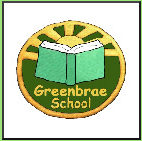 Greenbrae School Parent Council Tuesday 5th June 2018Attendees: Miss Anna Royle, Mrs Louise Ellis, Mrs Gill Bruce, Mrs Emma Kidd, Mrs Alison Martin, Mrs Alison Flett, Mrs Sarah Burnett (Minutes).Apologies: Cllr Sandy Stuart, Cllr Alison Alphonse, Mrs Karen DeySchool UniformMiss Royle shared that the school uniform will now be provided by the Dugout. Decisions around what will be available eg: sweatshirts cardigans etc, still need to finalised. There was a query about school ties and Miss Royle will check out with the Dugout if the can provided ties also.Staff changes – Support for Learning ProvisionsMiss Royle updated that Mrs Robertson and Mrs Du Plessis will be undertaking two days per week SFL. It was discussed that there is no budget for additional SFL teachers and this has to be provided out of current resources. There has been discussion about some parents being concerned about classes being split and the increase in the number of composite classes. Miss Royle will ensure that information is provided to parents outlining what a composite class is and why composite classes are necessary. Road Safety An email has been received from the Traffic Department regarding a study into road safety concerns. Further discussion was had about the possibility of a one way system around the school area. Mrs Burnett noted that there had been a section of pavement directly outside the school that has been covered by a temporary board and surrounded by barriers. It was discussed that this was causing difficult in children walking and cycling to school as they were forced onto the road to get passed if a car was parked directly opposite. Mrs Ellis will contact Sandy to ask if he can find out why this work has been undertaken and how long it will take to be completed. Mrs Burnett also asked if the school currently had a policy of the children walking with their bikes in school ground rather that cycling. She had noted on a few occasions that some of the nursery children had almost been knocked over by children on bikes coming into school grounds, she added that the children weren’t riding practically fast or dangerously however it was just that it’s a very a congested area with lots of younger children running around at morning drop off on the path that the children would use to ride their bikes to lock them up. Miss Royle said that there currently isn’t anything in place regarding this but will talk to the staff group as it may be something that would be helpful to have in place particularly as the school roll rises. Update on Anti Bullying SeminarMrs Bruce and Mrs Flett feedback information shared at the seminar they attended. The note and resources are available for further information should parents wish to have copies of this. Miss Royle shared that the staff group are all trained in this area and this also links in with the school values and aims. These are discussions throughout the terms with the children in various topics about bulling and staff are trained in recording and reporting incidentsThere was further discussion about whether the PC and PTA could come together to offer parents and carers an online safety / bullying seminar or workshop. Mrs Ellis said that Donna Cuthill had previously said this was a possibility and perhaps Drugs Action and Barnardos could be involved. It was discussed the perhaps we could offer the parents and carers a survey to seek views about what other topics people would be interested attending workshops. Head Teacher UpdateMiss Royle informed that the staff group were giving consideration into how Golden Time has been working and it remains helpful as a positive reward for the children. There was discussion that at times some children had been losing house points for negative behaviours however the policy is that house points are given but never taken away and other measures are in place as encouragements and positive rewards. Should there be a change to Golden time Ms Royle will send out information to parents explaining why the change and what will replace it. The library continues to require work with the PSA’s being unable to prioritise sorting out the library due to their commitments in classes with the children. It has been difficult to establish a parent helper rota and as a result the children are being able to utilise the library to its full potential. Further discussion will be had after the summer holiday period regarding how further support can be offered in the library. Miss Royle shared that outdoor Wednesday have been going very well in the nursery and is enjoyed by all. P1 are enjoying sensory walks and school children are using outdoor space for learning when possible. Transition activities have been going well for the P7’s. The P7’s and their parents / carer's have been invited to attend Oldmachar Academy’s summer fayre as part of the transition activities.P5’s have participated in a games day at ASV and all thoroughly enjoyed it. All children enjoyed sports day. The PC members all shared positive feedback to staff and Mrs Begg about how well Sports day went and Miss Royle will pass on our thanks. The school fair is coming up at the weekend and it is hoped is as well attended as previous fairs have been. The next Parent Council meeting will be held after the summer holidays and this will be the AGM. 